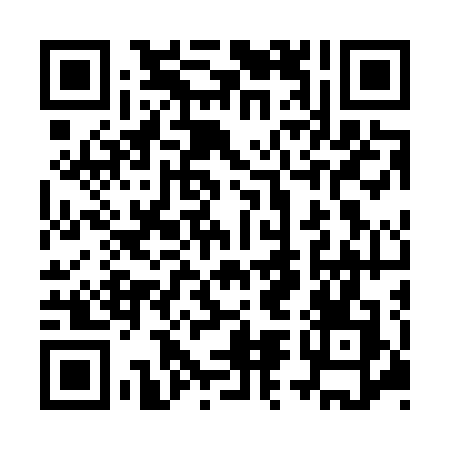 Ramadan times for Bathurst, AustraliaMon 11 Mar 2024 - Wed 10 Apr 2024High Latitude Method: NonePrayer Calculation Method: Muslim World LeagueAsar Calculation Method: ShafiPrayer times provided by https://www.salahtimes.comDateDayFajrSuhurSunriseDhuhrAsrIftarMaghribIsha11Mon5:345:346:581:124:437:257:258:4412Tue5:355:356:591:114:437:247:248:4213Wed5:365:367:001:114:427:227:228:4114Thu5:375:377:001:114:417:217:218:3915Fri5:385:387:011:114:407:207:208:3816Sat5:395:397:021:104:407:187:188:3717Sun5:395:397:031:104:397:177:178:3518Mon5:405:407:031:104:387:167:168:3419Tue5:415:417:041:094:377:147:148:3220Wed5:425:427:051:094:367:137:138:3121Thu5:435:437:061:094:367:127:128:2922Fri5:445:447:061:094:357:107:108:2823Sat5:445:447:071:084:347:097:098:2724Sun5:455:457:081:084:337:087:088:2525Mon5:465:467:091:084:327:067:068:2426Tue5:475:477:091:074:317:057:058:2327Wed5:485:487:101:074:307:047:048:2128Thu5:485:487:111:074:297:027:028:2029Fri5:495:497:121:064:297:017:018:1830Sat5:505:507:121:064:287:007:008:1731Sun5:515:517:131:064:276:586:588:161Mon5:515:517:141:064:266:576:578:142Tue5:525:527:151:054:256:566:568:133Wed5:535:537:151:054:246:546:548:124Thu5:545:547:161:054:236:536:538:115Fri5:545:547:171:044:226:526:528:096Sat5:555:557:171:044:216:506:508:087Sun4:564:566:1812:043:205:495:497:078Mon4:564:566:1912:043:195:485:487:059Tue4:574:576:2012:033:185:475:477:0410Wed4:584:586:2012:033:185:455:457:03